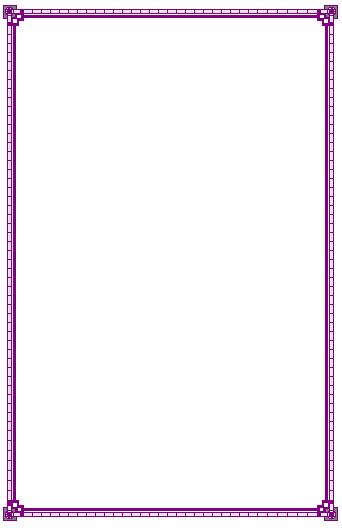 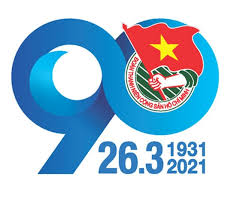 CÔNG TRÌNH THANH NIÊN"Hướng dẫn tra cứu thông tin tên đường thông qua mã QR"ĐƯỜNG NGUYỄN VĂN CỪVị trí Nằm trên địa bàn Phường 1, dài 380m, bắt đầu từ đường Nguyễn Huệ và kết thúc là đường Lý Thường Kiệt, đường này lưu thông hai chiều, mặt lộ rộng 6m.  Lịch sửNăm 1962 (Lập theo bản đồ do Ty Điền Địa phát hành ngày 05/6/1962, tỷ lệ 1/5.000), đường đã xây dựng trước đó và có tên là đường Duy Tân. Năm 1976 đường được đổi tên là đường Nguyễn Văn Cừ cho đến nay.Tiểu sửNguyễn Văn Cừ sinh ngày 09/7/1912 tại thôn Cẩm Giàng, xã Đồng Nguyên, huyện Từ Sơn, tỉnh Bắc Ninh. Cha Nguyễn Văn Quán và mẹ Nguyễn Thị Khuyến. Ông xuất thân từ trong một gia đình Nho học có truyền thống, thuở nhỏ học ở quê. Sau khi đỗ bằng tiểu học, ông được vào Trường Bưởi (Hà Nội).Năm 1927, lúc đang học tại Trường, ông tham gia vào tổ chức “Hội Việt Nam cách mạng thanh niên”. Do hoạt động của mình, ông bị thực dân Pháp đuổi học, tháng 6 năm 1929, ông được kết nạp vào chi bộ Đông Dương Cộng Sản Đảng đầu tiên ở Hà Nội. Sau khi thành lập Đảng (03/02/1930). Ông làm Bí thư đầu tiên của đặc khu Hòn Gai - Uông Bí. Hoạt động ở đây một thời gian, ông bị Pháp bắt, kết án khổ sai rồi đày đi Côn Đảo.Năm 1936, ông được trả tự do, về hoạt động bí mật ở Hà Nội. Tháng 9/1937, ông được Trung ương Đảng cử đi dự Hội nghị Trung ương tại Bà Điểm, huyện Hóc Môn, tỉnh Gia Định (nay là TP Hồ Chí Minh). Tại Hội nghị này ông được cử vào Ban Thường vụ Trung ương Đảng Cộng sản Đông Dương. Năm 1938, ông được bầu làm Tổng Bí thư Đảng cộng sản Đông Dương khi mới 26 tuổi. Năm 1939 ông trở ra miền Bắc.Mùa thu năm 1939, ông lại vào Sài Gòn cùng các ông Lê Duẩn, Phan Đăng Lưu… mở Hội nghị Trung ương lần thứ VI để hoạch định chương trình mới. Đến tháng 6/1940, ông bị thực dân Pháp bắt tại đường Nguyễn Tấn Nghiệm (Sài Gòn) cùng với một số đồng chí của mình.Sau cuộc khởi nghĩa Nam Kỳ (23/11/1940), thực dân Pháp ghép ông vào tội đã thảo ra "Nghị quyết thành lập Mặt trận thống nhất dân tộc phản đế Đông Dương", "Chủ trương bạo động", “là người có trách nhiệm tinh thần trong cuộc khởi nghĩa Nam Kỳ" và chúng kết án tử hình ông.Ngày 28/8/1941, bản án được thi hành, chúng xử bắn ông tại Bà Điểm, huyện Hóc Môn cùng với một số cán bộ lãnh đạo của Đảng như: Hà Huy Tập, Nguyễn Thị Minh Khai, Võ Văn Tần, Phan Đăng Lưu...Tại pháp trường, ông đã kiên quyết xé tấm băng đen bịt mắt và hô lớn: “Cách mạng Đông Dương thành công muôn năm” rồi ngã gục trước làn đạn của địch. Ông hy sinh lúc mới 29 tuổi.Địa chỉ một số cơ quan trên đường Nguyễn Văn CừỦy ban nhân dân Phường 1Địa chỉ: Số 47 Nguyễn Văn Cừ, Phường 1, TP.Sóc Trăng.ĐOÀN CCQ&DN - THÀNH ĐOÀN SÓC TRĂNG